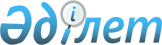 Об утверждении Положения о составе и структуре бюджетной классификации Евразийского экономического союзаРешение Совета Евразийской экономической комиссии от 15 июля 2015 года № 42.
      В целях реализации пункта 14 Положения о бюджете Евразийского экономического союза, утвержденного Решением Высшего Евразийского экономического совета от 10 октября 2014 г. № 78, Совет Евразийской экономической комиссии решил:
      1. Утвердить прилагаемое Положение о составе и структуре бюджетной классификации Евразийского экономического союза.
      Установить, что указанное Положение применяется при формировании и исполнении бюджета Евразийского экономического союза на 2016 год и на последующие годы.
      2. Настоящее Решение вступает в силу по истечении 10 календарных дней с даты его официального опубликования.
      Члены Совета Евразийской экономической комиссии: ПОЛОЖЕНИЕ
о составе и структуре бюджетной классификации Евразийского экономического союза
      I. Общие положения
      1. Настоящее Положение разработано в соответствии с  Положением о бюджете Евразийского экономического союза, утвержденным Решением Высшего Евразийского экономического совета от 10 октября 2014 г. № 78, и определяет состав и структуру бюджетной классификации Евразийского экономического союза (далее – Союз).
      2. Бюджетная классификация Союза является группировкой доходов и расходов бюджета Союза, используемой для формирования и исполнения бюджета Союза, формирования бюджетных смет органов Союза, подготовки отчета об исполнении бюджета Союза, а также группировкой доходов, расходов бюджета Союза и экономических операций, осуществляемых в процессе исполнения бюджета Союза, используемой для ведения бюджетного учета, составления бюджетной отчетности распорядителей (получателей) средств и обеспечивающей сопоставимость показателей бюджета Союза.
      3. Бюджетная классификация Союза включает в себя:
      а) классификацию доходов бюджета Союза (далее – классификация доходов);
      б) классификацию расходов бюджета Союза (далее – классификация расходов);
      в) классификацию экономических операций, осуществляемых в процессе исполнения бюджета Союза (далее – классификация экономических операций).
      4. Присвоение кодов бюджетной классификации Союза осуществляется в соответствии с принципами единства, стабильности (преемственности) и открытости присвоения кодов.
      5. Бюджетная классификация Союза является обязательной и единой для органов Союза.
      II. Классификация доходов
      6. Классификация доходов представляет собой группировку денежных средств, поступающих на счета бюджета Союза от государств – членов Союза в виде доходов и со счетов органов Союза.
      7. Код классификации доходов состоит из 8 знаков. Структура 
      8-значного кода классификации доходов включает в себя:
      а) код администратора бюджета Союза (1-й и 2-й разряды кода классификации доходов);
      б) код вида доходов (3-й – 6-й разряды кода классификации доходов);
      в) код подвида доходов (7-й и 8-й разряды кода классификации доходов).
      8. Код администратора бюджета Союза состоит из 2 знаков 
      (1-й и 2-й разряды кода классификации доходов) и имеет следующее значение:
      "10" – Евразийская экономическая комиссия.
      9. Код вида доходов состоит из 4 знаков (3-й – 6-й разряды кода классификации доходов) и включает в себя:
      а) группу и подгруппу (3-й и 4-й разряды кода классификации доходов);
      б) элемент (5-й и 6-й разряды кода классификации доходов).
      10. Код группы доходов имеет следующие значения:
      "10" – поступления на счета бюджета Союза от государств – членов Союза;
      "20" – поступления на счета бюджета Союза от органов Союза.
      11. Группа со значением "10" используется в целях формирования и исполнения бюджета Союза, подготовки отчета об исполнении бюджета Союза и включает в себя подгруппу "11" – долевые взносы государств – членов Союза.
      12. Группа со значением "20" используется в целях ведения бюджетного учета и составления бюджетной отчетности распорядителей (получателей) средств, подготовки отчета об исполнении бюджета Союза и включает в себя следующие подгруппы:
      "21" – поступления со счетов органов Союза для осуществления операций по расходам бюджета Союза;
      "22" – поступления со счетов органов Союза для учета иных поступлений;
      "23" – поступления со специальных счетов органов Союза.
      13. Код вида доходов содержит элемент доходов, аккумулирующий поступления на счета бюджета Союза в разрезе плательщиков. Каждому плательщику присваивается уникальный в пределах группы двузначный код элемента доходов, формируемый с применением числового ряда: 0, 1, 2, 3, 4, 5, 6, 7, 8, 9.
      14. Код подвида доходов присваивается в целях ведения бюджетного учета и составления бюджетной отчетности распорядителей (получателей) средств, подготовки отчета об исполнении бюджета Союза, состоит из 2 знаков 
      (7-й и 8-й разряды кода классификации доходов) и имеет следующие значения:
      "10" – средства, перечисленные в пределах установленного долевого взноса государства – члена Союза;
      "20" – средства, перечисленные сверх установленного долевого взноса государства – члена Союза;
      "30" – задолженность государства – члена Союза по перечислению установленного долевого взноса;
      "40" – средства распорядителей (получателей), подлежащие возврату или зачету в счет платежей государств – членов Союза в бюджет Союза;
      "50" – средства распорядителей (получателей), подлежащие использованию по решению Высшего Евразийского экономического совета.
      Код подвида доходов присваивается в зависимости от наличия прав требования у администратора бюджета Союза к плательщикам денежных средств, установленных решениями Высшего Евразийского экономического совета, Евразийского межправительственного совета.
      III. Классификация расходов
      15. Классификация расходов представляет собой группировку денежных средств, выплачиваемых со счетов органов Союза по направлениям расходов в соответствии с решениями Высшего Евразийского экономического совета.
      16. Код классификации расходов состоит из 8 знаков. Структура 
      8-значного кода классификации расходов включает в себя:
      а) код распорядителя (получателя) средств (1-й и 2-й разряды кода классификации расходов);
      б) код раздела расходов (3-й и 4-й разряды кода классификации расходов);
      в) код направления расходов (5-й и 6-й разряды кода классификации расходов);
      г) код статьи расходов (7-й и 8-й разряды кода классификации расходов).
      17. Код распорядителя (получателя) средств состоит из 2 знаков (1-й и 2-й разряды кода классификации расходов) и имеет следующие значения:
      "10" – Евразийская экономическая комиссия;
      "20" – Суд Евразийского экономического союза.
      18. Код раздела расходов состоит из 2 знаков (3-й и 4-й разряды кода классификации расходов) и имеет следующие значения:
      "10" – экономическая интеграция;
      "20" – судебная деятельность.
      19. Код направления расходов состоит из 2 знаков 
      (5-й и 6-й разряды кода классификации расходов) и имеет следующие значения:
      "10" – обеспечение деятельности органов Союза;
      "20" – обеспечение проведения заседаний Высшего Евразийского экономического совета, Евразийского межправительственного совета, Совета Евразийской экономической комиссии.
      "30" – оказание финансового содействия при реализации государствами – членами Союза совместных кооперационных проектов в отраслях промышленности.
      Сноска. Пункт 19 с изменением, внесенным Совета Евразийской экономической комиссии от 27.09.2023 № 105 (вступает в силу с даты вступления в силу Протокола о внесении изменений в Договор о Евразийском экономическом союзе от 29 мая 2014 года в части оказания финансового содействия за счет средств бюджета Евразийского экономического союза при реализации государствами – членами Евразийского экономического союза совместных кооперационных проектов в отраслях промышленности, подписанного 25 мая 2023 г.).


      20. Код статьи расходов состоит из 2 знаков (7-й и 8-й разряды кода классификации расходов) и имеет следующие значения:
      "10" – расходы на выплаты персоналу в целях обеспечения выполнения органами Союза своих функций;
      "11" – расходы на заработную плату;
      "12" – расходы на иные выплаты персоналу и начисления на выплаты по оплате труда;
      "20" – закупка товаров, работ и услуг для нужд органов Союза;
      "21" – научно-исследовательские работы;
      "22" – закупка товаров, работ и услуг в целях создания, обеспечения функционирования и развития интегрированной информационной системы Союза;
      "23" – закупка основных средств;
      "24" – прочая закупка товаров, работ и услуг;
      "30" – закупка товаров, работ и услуг для обеспечения проведения заседаний Высшего Евразийского экономического совета, Евразийского межправительственного совета, Совета Евразийской экономической комиссии;
      "40" – иные расходы; 
      "41" – оплата услуг экспертов специализированных групп, создаваемых Судом Евразийского экономического союза в рамках рассмотрения споров, предметом которых являются вопросы предоставления промышленных субсидий, мер государственной поддержки сельского хозяйства;
      "42" – перечисление средств Организации экономического сотрудничества и развития на проведение экспертного обзора правового регулирования и политики в сфере конкуренции в Евразийском экономическом союзе.
      "50" – расходы на оказание финансового содействия при реализации государствами – членами Союза совместных кооперационных проектов в отраслях промышленности.
      Сноска. Пункт 20 с изменениями, внесенными решениями Совета Евразийской экономической комиссии от 18.04.2018 № 31 (вступает в силу по истечении 10 календарных дней с даты его официального опубликования); от 11.09.2020 № 76 (вступает в силу по истечении 30 календарных дней с даты его официального опубликования); от 27.09.2023 № 105 (вступает в силу с даты вступления в силу Протокола о внесении изменений в Договор о Евразийском экономическом союзе от 29 мая 2014 года в части оказания финансового содействия за счет средств бюджета Евразийского экономического союза при реализации государствами – членами Евразийского экономического союза совместных кооперационных проектов в отраслях промышленности, подписанного 25 мая 2023 г.).


      IV. Классификация экономических операций
      21. Классификация экономических операций согласно приложению представляет собой группировку типов операций, осуществляемых в процессе исполнения бюджета Союза, по их экономическому содержанию и включает в себя:
      а) доходы;
      б) расходы;
      в) поступление нефинансовых активов;
      г) выбытие нефинансовых активов;
      д) поступление финансовых активов;
      е) выбытие финансовых активов;
      ж) увеличение обязательств;
      з) уменьшение обязательств.
      22. Код экономических операций состоит из 3 знаков (групп, статей и подстатей операций).                                   КЛАССИФИКАЦИЯ
экономических операций бюджета Евразийского экономического союза
      Сноска. Приложение с изменениями, внесениями решением Совета Евразийской экономической комиссии от 27.09.2023 № 105 (вступает в силу с даты вступления в силу Протокола о внесении изменений в Договор о Евразийском экономическом союзе от 29 мая 2014 года в части оказания финансового содействия за счет средств бюджета Евразийского экономического союза при реализации государствами – членами Евразийского экономического союза совместных кооперационных проектов в отраслях промышленности, подписанного 25 мая 2023 г.).
					© 2012. РГП на ПХВ «Институт законодательства и правовой информации Республики Казахстан» Министерства юстиции Республики Казахстан
				
От Республики
Армения
От Республики
Беларусь
От Республики
Казахстан
От Российской
Федерации
В. Габриелян
В. Матюшевский
Б. Сагинтаев
И. ШуваловУТВЕРЖДЕНО
Решением Совета
Евразийской экономической комиссии
от 15 июля 2015 г. № 42ПРИЛОЖЕНИЕ
к Положению о составе и структуре
бюджетной классификации
Евразийского экономического союза
Код
Наименование группы, статьи 
и подстатьи экономических операций 
100
ДОХОДЫ
120
Доходы от собственности
130
Возмещение прочих затрат бюджета Евразийского 
экономического союза
140
Суммы принудительного изъятия
170
Доходы от операций с активами
171
Доходы от переоценки активов
172
Доходы от реализации активов
173
Чрезвычайные доходы от операций с активами
180
Прочие доходы
200
РАСХОДЫ
210
Оплата труда и начисления на выплаты по оплате труда
211
Заработная плата
212
Прочие выплаты
213
Начисления на выплаты по оплате труда
220
Оплата работ, услуг
221
Услуги связи
222
Транспортные услуги
223
Коммунальные услуги
224
Арендная плата за пользование имуществом
225
Работы, услуги по содержанию имущества
226
Прочие работы, услуги
240
Безвозмездные перечисления организациям
241
Безвозмездные перечисления финансовым организациям
270
Расходы по операциям с активами
271
Амортизация основных средств 
и нематериальных активов
272
Расходование материальных запасов
273
Чрезвычайные расходы по операциям с активами
290
Прочие расходы
300
ПОСТУПЛЕНИЕ НЕФИНАНСОВЫХ АКТИВОВ
310
Увеличение стоимости основных средств
320
Увеличение стоимости нематериальных активов
340
Увеличение стоимости материальных запасов
400
ВЫБЫТИЕ НЕФИНАНСОВЫХ АКТИВОВ
410
Уменьшение стоимости основных средств
420
Уменьшение стоимости нематериальных активов
440
Уменьшение стоимости материальных запасов
500
ПОСТУПЛЕНИЕ ФИНАНСОВЫХ АКТИВОВ
510
Поступления на счета бюджета Евразийского экономического
союза и распорядителей (получателей) средств
560
Увеличение прочей дебиторской задолженности
600
ВЫБЫТИЕ ФИНАНСОВЫХ АКТИВОВ
610
Выбытие со счетов бюджета Евразийского экономического
союза и распорядителей (получателей) средств
660
Уменьшение прочей дебиторской задолженности 
700
УВЕЛИЧЕНИЕ ОБЯЗАТЕЛЬСТВ
730
Увеличение прочей кредиторской задолженности
800
УМЕНЬШЕНИЕ ОБЯЗАТЕЛЬСТВ
830
Уменьшение прочей кредиторской задолженности